Formularz poprawkowy projektów Wrocławskiego Budżetu Obywatelskiego 2017 1. Informacje o projekcieNumer projektu: 559Nazwa projektu: (wypełnić tylko w wypadku zmiany/doprecyzowania nazwy projektu)40 nowych miejsc postojowych przy ulicy KlimasaLokalizacja projektu: (wypełnić tylko w wypadku zmiany lokalizacji projektu) - adres: ul. Klimasa - numer geodezyjny działki (na podstawie www.geoportal.wroclaw.pl): AR 5/16 AR5/182. Ustosunkowanie się do wyników weryfikacji lub opis zmian (Lider może potwierdzić to, co otrzymał w wynikach weryfikacji lub zaproponować zmiany. Do dnia 24 sierpnia 2017 r. zostaną one zweryfikowane przez jednostki merytoryczne Urzędu Miejskiego. O wyniku weryfikacji lider zostanie powiadomiony w formie informacji o konsultacjach/głosowaniu nad projektami do WBO2017 opublikowanej w Biuletynie Informacji Publicznej.)W związku ze wskazaniem potrzeby całościowego zagospodarowania ul. Bogedaina, która powoduje znaczny wzrost kosztów projektu, wnioskuję o zmianę zakresu projektu. Projekt ma charakter osiedlowy i plasowanie go w najwyższej kategorii kwotowej przesądza o jego niepowodzeniu. Dodatkowo za wyłączeniem ul. Bogedaina przemawia fakt, ze Rada Osiedla ubiegać się będzie o finansowanie prac w obrębie tej ulicy za pośrednictwem Karty Zadań Inwestycyjnych. Tym samym wnoszę o ograniczenie zakresu projektu jedynie do ulicy Klimasa.  Kalkulacja 2,3m*5m – jedno miejsce postojowe, 320 zł m2 – utwardzenie, 40 miejsc postojowych. Budżet 150 000 zł, w tym rezerwa na miejsca parkingowe dla niepełnosprawnych, które mają inne wymiary. Tytuł został zmieniony z uwagi na okrojony zakres projektu. 3. UwagiN/A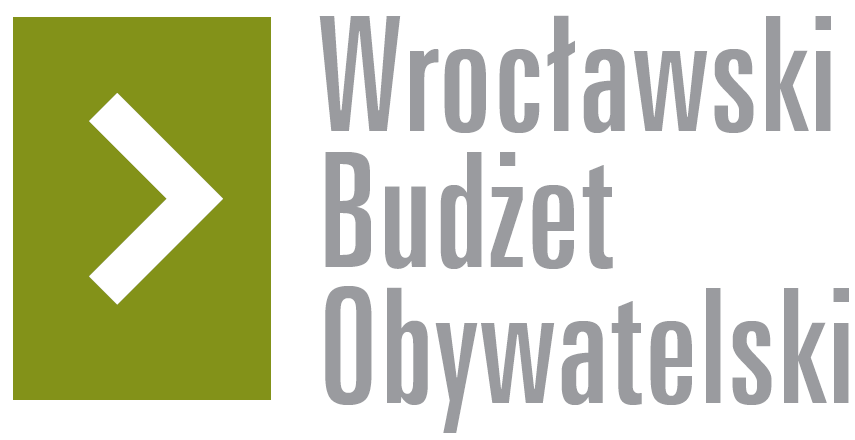 